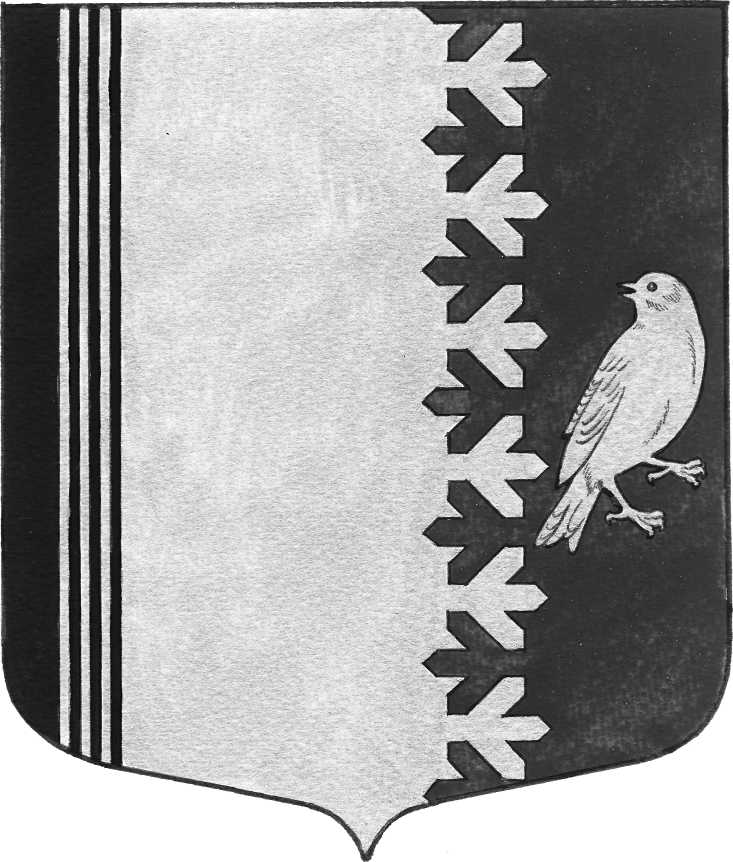 СОВЕТ ДЕПУТАТОВ МУНИЦИПАЛЬНОГО ОБРАЗОВАНИЯШУМСКОЕ СЕЛЬСКОЕ ПОСЕЛЕНИЕКИРОВСКОГО МУНИЦИПАЛЬНОГО РАЙОНА ЛЕНИНГРАДСКОЙ ОБЛАСТИ        Р Е Ш Е Н И Е      от    01 декабря  2017 года    №  44О принятии в первом чтениипроекта новой редакции уставамуниципального образования Шумское сельское поселениеКировского муниципального районаЛенинградской областиРуководствуясь статьей 44 Федерального закона от 06.10.2003 года               № 131-ФЗ «Об общих принципах организации местного самоуправления в Российской Федерации», ст.49 устава муниципального образования Шумское сельское поселение Кировского муниципального района Ленинградской области, совет депутатов  решил:1. Принять в первом чтении проект новой редакции  устава муниципального  образования Шумское  сельское поселение Кировского муниципального района Ленинградской области согласно приложению.                 2. Опубликовать настоящее решение в установленном порядке. Глава муниципального образования                                        В.Л.УльяновРазослано: в дело-2, в прокуратуру, официальный сайт, газета «Вестник»Приложение к решению Совета Депутатов МО Шумское сельское поселение № 44 от 01.12.2017ПРОЕКТ УСТАВмуниципального образования Шумское сельское поселениеКировского муниципального районаЛенинградской области2017 годНастоящий Устав в соответствии с Конституцией Российской Федерации, федеральными законами, Уставом Ленинградской области и областными законами устанавливает порядок организации местного самоуправления на территории Шумского сельского поселения (далее – поселение, муниципальное образование). В состав территории поселения входят следующие населённые пункты: д.Бабаново, д.Валдома, д.Войпала, д.Войбокало, д.Гнори, д.Горгала, д.Горка, д.Дусьево, д.Канзы, д. Карпово, д.Койчала, д.Концы, д.Овдакало, д.Падрила, д.Пейчала, д.Пиргора, д.Ратница, д.Речка, д.Рындела, д.Сибола, д.Сопели, д. Теребушка, д. Тобино, д. Феликсово, м. Мендово, п. Концы, п.ст.Войбокало, п.ст.Новый Быт, с.Шум.Органы местного самоуправления расположены по адресу: с. Шум, д.22 Кировского района Ленинградской областиГлава 1. Общие положенияСтатья 1. Наименование муниципального образования	Официальное наименование муниципального образования - муниципальное образование Шумское сельское поселение Кировского муниципального района Ленинградской области. Сокращенное наименование - МО Шумское сельское поселение.Статья 2.  Символика поселения и порядок ее официального использованияПоселение вправе устанавливать официальные символы – герб, флаг, эмблему и иные символы, отражающие исторические культурные, национальные и другие местные традиции и особенности.Установление официальных символов поселения и порядок их официального использования определяется решением совета депутатов муниципального образования Шумское  сельское поселение Кировского муниципального района Ленинградской области.Статья 3. Описание границ поселения1. Границы поселения установлены законом Ленинградской области от 20.11.2004 года № 100-оз «Об установлении границ и наделении соответствующим статусом муниципального образования Кировский муниципальный район Ленинградской области и муниципальных образований в его составе»Статья 4. Состав земельВ состав земель поселения входят земли независимо от форм собственности и целевого назначения.Статья 5. Вопросы местного значения поселенияК вопросам местного значения поселения в соответствии с Федеральным законом от 6 октября 2003 года № 131-ФЗ «Об общих принципах организации местного самоуправления в Российской Федерации» (далее по тексту – Федеральный закон № 131-ФЗ) относятся:1) составление и рассмотрение проекта бюджета поселения, утверждение и исполнение бюджета поселения, осуществление контроля за его исполнением, составление и утверждение отчета об исполнении бюджета поселения;2) установление, изменение и отмена местных налогов и сборов поселения;3) владение, пользование и распоряжение имуществом, находящимся в муниципальной собственности поселения;4) обеспечение первичных мер пожарной безопасности в границах населенных пунктов поселения;5) создание условий для обеспечения жителей поселения услугами связи, общественного питания, торговли и бытового обслуживания;6) создание условий для организации досуга и обеспечения жителей поселения услугами организаций культуры;7) обеспечение условий для развития на территории поселения физической культуры, школьного спорта и массового спорта, организация проведения официальных физкультурно-оздоровительных и спортивных мероприятий поселения;8) формирование архивных фондов поселения;9) утверждение правил благоустройства территории поселения, устанавливающих в том числе требования по содержанию зданий (включая жилые дома), сооружений и земельных участков, на которых они расположены, к внешнему виду фасадов и ограждений соответствующих зданий и сооружений, перечень работ по благоустройству и периодичность их выполнения; установление порядка участия собственников зданий (помещений в них) и сооружений в благоустройстве прилегающих территорий; организация благоустройства территории поселения (включая освещение улиц, озеленение территории, установку указателей с наименованиями улиц и номерами домов, размещение и содержание малых архитектурных форм);10) присвоение адресов объектам адресации, изменение, аннулирование адресов, присвоение наименований элементам улично-дорожной сети (за исключением автомобильных дорог федерального значения, автомобильных дорог регионального или межмуниципального значения, местного значения муниципального района), наименований элементам планировочной структуры в границах поселения, изменение, аннулирование таких наименований, размещение информации в государственном адресном реестре;11) содействие в развитии сельскохозяйственного производства, создание условий для развития малого и среднего предпринимательства;12) организация и осуществление мероприятий по работе с детьми и молодежью в поселении;13) оказание поддержки гражданам и их объединениям, участвующим в охране общественного порядка, создание условий для деятельности народных дружин.К вопросам местного значения поселения в соответствии с областным законом Ленинградской области от 10.07.2014 № 48-оз «Об отдельных вопросах местного значения сельских поселений Ленинградской области» относятся:1) организация в границах поселения электро-, тепло-, газо- и водоснабжения населения, водоотведения, снабжения населения топливом в пределах полномочий, установленных законодательством Российской Федерации;2) дорожная деятельность в отношении автомобильных дорог местного значения в границах населенных пунктов поселения и обеспечение безопасности дорожного движения на них, включая создание и обеспечение функционирования парковок (парковочных мест), осуществление муниципального контроля за сохранностью автомобильных дорог местного значения в границах населенных пунктов поселения, а также осуществление иных полномочий в области использования автомобильных дорог и осуществления дорожной деятельности в соответствии с законодательством Российской Федерации;3) обеспечение проживающих в поселении и нуждающихся в жилых помещениях малоимущих граждан жилыми помещениями, организация строительства и содержания муниципального жилищного фонда, создание условий для жилищного строительства, осуществление муниципального жилищного контроля, а также иных полномочий органов местного самоуправления в соответствии с жилищным законодательством;4) создание условий для предоставления транспортных услуг населению и организация транспортного обслуживания населения в границах поселения;5) участие в профилактике терроризма и экстремизма, а также в минимизации и (или) ликвидации последствий проявлений терроризма и экстремизма в границах поселения;6) создание условий для реализации мер, направленных на укрепление межнационального и межконфессионального согласия, сохранение и развитие языков и культуры народов Российской Федерации, проживающих на территории поселения, социальную и культурную адаптацию мигрантов, профилактику межнациональных (межэтнических) конфликтов;7) участие в предупреждении и ликвидации последствий чрезвычайных ситуаций в границах поселения;8) организация библиотечного обслуживания населения, комплектование и обеспечение сохранности библиотечных фондов библиотек поселения;9) сохранение, использование и популяризация объектов культурного наследия (памятников истории и культуры), находящихся в собственности поселения, охрана объектов культурного наследия (памятников истории и культуры) местного (муниципального) значения, расположенных на территории поселения;10)создание условий для развития местного традиционного народного художественного творчества, участие в сохранении, возрождении и развитии народных художественных промыслов в поселении;11) создание условий для массового отдыха жителей поселения и организация обустройства мест массового отдыха населения, включая обеспечение свободного доступа граждан к водным объектам общего пользования и их береговым полосам;12) участие в организации деятельности по сбору (в том числе раздельному сбору) и транспортированию твердых коммунальных отходов;13) организация использования, охраны, защиты, воспроизводства городских лесов, лесов особо охраняемых природных территорий, расположенных в границах населенных пунктов поселения;14) резервирование земель и изъятие земельных участков в границах поселения для муниципальных нужд, осуществление муниципального земельного контроля в границах поселения, осуществление в случаях, предусмотренных Градостроительным кодексом Российской Федерации, осмотров зданий, сооружений и выдача рекомендаций об устранении выявленных в ходе таких осмотров нарушений;15) организация ритуальных услуг и содержание мест захоронения;16) создание, содержание и организация деятельности аварийно-спасательных служб и (или) аварийно-спасательных формирований на территории поселения;17) осуществление мероприятий по обеспечению безопасности людей на водных объектах, охране их жизни и здоровья;18) создание, развитие и обеспечение охраны лечебно-оздоровительных местностей и курортов местного значения на территории поселения, а также осуществление муниципального контроля в области использования и охраны особо охраняемых природных территорий местного значения;19) осуществление в пределах, установленных водным законодательством Российской Федерации, полномочий собственника водных объектов, информирование населения об ограничениях их использования;20) осуществление муниципального лесного контроля;21) предоставление помещения для работы на обслуживаемом административном участке поселения сотруднику, замещающему должность участкового уполномоченного полиции;22) до 1 января 2017 года предоставление сотруднику, замещающему должность участкового уполномоченного полиции, и членам его семьи жилого помещения на период выполнения сотрудником обязанностей по указанной должности;23) оказание поддержки социально ориентированным некоммерческим организациям в пределах полномочий, установленных статьями 31.1 и 31.3 Федерального закона от 12 января 1996 года № 7-ФЗ "О некоммерческих организациях";24) обеспечение выполнения работ, необходимых для создания искусственных земельных участков для нужд поселения, проведение открытого аукциона на право заключить договор о создании искусственного земельного участка в соответствии с федеральным законом;25) осуществление мер по противодействию коррупции в границах поселения;26) участие в соответствии с Федеральным законом  от 24 июля 2007 года № 221-ФЗ  «О государственном кадастре недвижимости» в выполнении комплексных кадастровых работ.Статья 5.1 Права органов местного самоуправления поселения на решение вопросов, не отнесенных к вопросам местного значения поселенийОрганы местного самоуправления поселения имеют право на:создание музеев поселения;совершение нотариальных действий, предусмотренных законодательством, в случае отсутствия  в поселении нотариуса;участие в осуществлении деятельности по опеке и попечительству;создание условий для осуществления деятельности, связанной с реализацией прав местных национально-культурных автономий на территории поселения;оказание содействия национально-культурному развитию народов Российской Федерации и реализации мероприятий в сфере межнациональных отношений на территории поселения;участие в организации и осуществлении мероприятий по мобилизационной подготовке муниципальных предприятий и учреждений, находящихся на территории поселения;создание муниципальной пожарной охраны;создание условий для развития туризма;оказание поддержки общественным наблюдательным комиссиям, осуществляющим общественный контроль за обеспечением прав человека и содействие лицам, находящимся в местах принудительного содержания;оказание поддержки общественным объединениям инвалидов, а также созданным общероссийскими общественными объединениями инвалидов организациям в соответствии с Федеральным законом от 24 ноября 1995 года № 181-ФЗ «О социальной защите инвалидов в Российской Федерации»; создание условий для организации проведения независимой оценки качества оказания услуг организациями в порядке и на условиях, которые установлены федеральными законами; предоставление гражданам жилых помещений муниципального жилищного фонда по договорам найма жилых помещений жилищного фонда социального использования в соответствии с жилищным законодательством;осуществление мероприятий по отлову и содержанию безнадзорных животных, обитающих на территории поселения;осуществление мероприятий в сфере профилактики правонарушений, предусмотренных Федеральным законом «Об основах системы профилактики правонарушений в Российской Федерации».Органы местного самоуправления поселения вправе решать вопросы, указанные в части 1 настоящей статьи, участвовать в осуществлении государственных полномочий (не переданных им в соответствии со статьей 19 Федерального закона № 131-ФЗ), если это участие предусмотрено федеральными законами, а также решать вопросы, не отнесенные к компетенции органов местного самоуправления других муниципальных образований, органов государственной власти и не исключенные из их компетенции федеральными законами и законами Ленинградской области, за счет доходов местных бюджетов, за исключением межбюджетных трансфертов, предоставленных из бюджетов бюджетной системы Российской Федерации, и поступлений налоговых доходов по дополнительным нормативам отчислений.Статья 6. Полномочия органов местного самоуправления Органы местного самоуправления поселения осуществляют собственные полномочия по решению вопросов местного значения.В целях решения вопросов местного значения органы местного самоуправления поселения обладают следующими полномочиями:1) принятие устава муниципального образования и внесение в него изменений и дополнений, издание муниципальных правовых актов;2) установление официальных символов муниципального образования;3) создание муниципальных предприятий и учреждений, осуществление финансового обеспечения деятельности муниципальных казенных учреждений и финансового обеспечения выполнения муниципального задания бюджетными и автономными муниципальными учреждениями, а также осуществление закупок товаров, работ, услуг для обеспечения муниципальных нужд;4) установление тарифов на услуги, предоставляемые муниципальными предприятиями и учреждениями, и работы, выполняемые муниципальными предприятиями и учреждениями, если иное не предусмотрено федеральными законами;5) регулирование тарифов на подключение к системе коммунальной инфраструктуры, тарифов организаций коммунального комплекса на подключение, надбавок к тарифам на товары и услуги организаций коммунального комплекса, надбавок к ценам (тарифам) для потребителей. Полномочия органов местного самоуправления поселения по регулированию тарифов на подключение к системе коммунальной инфраструктуры, тарифов организаций коммунального комплекса на подключение, надбавок к тарифам на товары и услуги организаций коммунального комплекса, надбавок к ценам, тарифам для потребителей могут полностью или частично передаваться на основе соглашений между органами местного самоуправления поселения и органами местного самоуправления района;6) полномочиями по организации теплоснабжения, предусмотренными Федеральным законом "О теплоснабжении";7) полномочиями в сфере водоснабжения и водоотведения, предусмотренными Федеральным законом "О водоснабжении и водоотведении";8) организационное и материально-техническое обеспечение подготовки и проведения муниципальных выборов, местного референдума, голосования по отзыву депутата, члена выборного органа местного самоуправления, выборного должностного лица местного самоуправления, голосования по вопросам изменения границ муниципального образования, преобразования муниципального образования;9) принятие и организация выполнения планов и программ комплексного социально-экономического развития муниципального образования, а также организация сбора статистических показателей, характеризующих состояние экономики и социальной сферы муниципального образования, и предоставление указанных данных органам государственной власти в порядке, установленном Правительством Российской Федерации;10) разработка и утверждение программ комплексного развития систем коммунальной инфраструктуры поселения,  требования к которым устанавливаются Правительством Российской Федерации;11) учреждение печатного средства массовой информации для опубликования муниципальных правовых актов, обсуждения проектов муниципальных правовых актов по вопросам местного значения, доведения до сведения жителей муниципального образования официальной информации о социально-экономическом и культурном развитии муниципального образования, о развитии его общественной инфраструктуры и иной официальной информации;12) осуществление международных и внешнеэкономических связей в соответствии с федеральными законами;13) организация профессионального образования и дополнительного профессионального образования выборных должностных лиц местного самоуправления, членов выборных органов местного самоуправления, депутатов представительных органов муниципальных образований, муниципальных служащих и работников муниципальных учреждений, организация подготовки кадров для муниципальной службы в порядке, предусмотренном законодательством Российской Федерации об образовании и законодательством Российской Федерации о муниципальной службе;14) утверждение и реализация муниципальных программ в области энергосбережения и повышения энергетической эффективности, организация проведения энергетического обследования многоквартирных домов, помещения в которых составляют муниципальный жилищный фонд в границах муниципального образования, организация и проведение иных мероприятий, предусмотренных законодательством об энергосбережении и о повышении энергетической эффективности;15)  организация и осуществление муниципального  контроля за соблюдением требований, установленных муниципальными правовыми актами, принятыми по вопросам местного значения, а в случаях, если соответствующие виды контроля отнесены Федеральными законами  к полномочиям органов местного самоуправления, также муниципальный контроль за соблюдением требований, установленных федеральными законами, законами Ленинградской области.   К отношениям, связанным с осуществлением муниципального контроля, организацией и проведением проверок юридических лиц, индивидуальных предпринимателей, применяются положения Федерального закона от 26 декабря 2008 года N 294-ФЗ "О защите прав юридических лиц и индивидуальных предпринимателей при осуществлении государственного контроля (надзора) и муниципального контроля".16) вправе принимать в соответствии с настоящим Уставом поселения решение о привлечении граждан к выполнению на добровольной основе социально значимых для поселения работ (в том числе дежурств) в целях решения вопросов местного значения поселений, предусмотренных пунктами 7.1 - 9, 15 и 19 части 1 статьи 14 Федерального закона от 06 октября 2003 года № 131-ФЗ «Об общих принципах организации местного самоуправления в Российской Федерации». К социально значимым работам могут быть отнесены только работы, не требующие специальной профессиональной подготовки. К выполнению социально значимых работ могут привлекаться совершеннолетние трудоспособные жители поселения в свободное от основной работы или учебы время на безвозмездной основе не более чем один раз в три месяца. При этом продолжительность социально значимых работ не может составлять более четырех часов подряд.Полномочия органов местного самоуправления, установленные настоящей статьей, осуществляются органами местного самоуправления поселения  самостоятельно. Подчиненность органа местного самоуправления или должностного лица местного самоуправления одного муниципального образования органу местного самоуправления или должностному лицу местного самоуправления другого муниципального образования не допускается.Органы местного самоуправления поселения,  вправе заключать соглашения с органами местного самоуправления муниципального района  о передаче им осуществления части своих полномочий по решению вопросов местного значения за счет межбюджетных трансфертов, предоставляемых из бюджета  поселения в бюджет муниципального района в соответствии с Бюджетным кодексом Российской Федерации.Органы местного самоуправления поселения,  вправе заключать соглашения с органами местного самоуправления муниципального района о  принятии к осуществлению  части  полномочий  муниципального района по решению вопросов местного значения за счет межбюджетных трансфертов, предоставляемых из бюджета  муниципального района поселения в бюджет поселения  в соответствии с Бюджетным кодексом Российской Федерации.Указанные соглашения должны заключаться на определенный срок, содержать положения, устанавливающие основания и порядок прекращения их действия, в том числе досрочного, порядок определения ежегодного объема указанных в настоящей части межбюджетных трансфертов, необходимых для осуществления передаваемых полномочий, а также предусматривать финансовые санкции за неисполнение соглашений. Статья 6.1. Осуществление органами местного самоуправления поселения отдельных государственных полномочий.Органы местного самоуправления поселения  могут быть наделены иными полномочиями в соответствии с Федеральным законом № 131-ФЗ, настоящим Уставом. Полномочия органов местного самоуправления, установленные федеральными законами и законами Ленинградской области, по вопросам, не отнесенным в соответствии с Федеральным законом № 131-ФЗ к вопросам местного значения, являются отдельными государственными полномочиями, передаваемыми для осуществления органам местного самоуправления.Наделение органов местного самоуправления поселения  отдельными государственными полномочиями Российской Федерации осуществляется федеральными законами и законами Ленинградской области, отдельными государственными полномочиями Ленинградской области – областными законами. Наделение органов местного самоуправления отдельными государственными полномочиями иными нормативными правовыми актами не допускается.Исполнение отдельных государственных полномочий органами и должностными лицами местного самоуправления поселения осуществляется за счет межбюджетных трансфертов, предоставляемых из средств соответствующих бюджетов.Органы местного самоуправления и должностные лица поселения обязаны исполнять письменные предписания уполномоченных государственных органов по устранению нарушений законодательства, регулирующего осуществление отдельных государственных полномочий.Органы местного самоуправления поселения вправе  устанавливать за счет средств бюджета муниципального образования дополнительные меры социальной поддержки и социальной помощи для отдельных категорий граждан вне зависимости от наличия в федеральных законах положений, устанавливающих указанное право.Глава 2. Формы непосредственного осуществления населением местного самоуправления и участия населения в осуществлении местного самоуправленияСтатья 7. Право населения на осуществление местного самоуправления К населению поселения относятся граждане Российской Федерации, а также иностранные граждане постоянно или преимущественно проживающие на территории поселения в соответствии с международными договорами и действующим законодательством (далее граждане). Местное самоуправление в поселении осуществляется населением в соответствии с установленными законодательством гарантиями посредством участия в местных референдумах, муниципальных выборах, посредством других форм прямого волеизъявления, а также через выборные и иные органы местного самоуправления поселения. Граждане Российской Федерации в соответствии с Конституцией Российской Федерации, федеральными законами, Уставом Ленинградской области, областными законами, настоящим уставом имеют равные права на осуществление местного самоуправления как непосредственно, так и через своих представителей.Статья 8. Местный референдум Местный референдум проводится в целях решения населением непосредственно вопросов местного значения. Местный референдум проводится на всей территории поселения. В местном референдуме имеют право участвовать граждане, достигшие возраста 18 лет, место жительства которых расположено в границах поселения. Граждане участвуют в местном референдуме на основе всеобщего равного и прямого волеизъявления при тайном голосовании. Гражданин Российской Федерации, который достигнет на день голосования возраста 18 лет, место жительства которого расположено на территории  поселения, вправе участвовать в предусмотренных Федеральным законом №67-ФЗ «Об основных гарантиях избирательных прав и права на участие в референдуме граждан Российской Федерации»,  Законом Ленинградской области №93-оз «О местном референдуме в Ленинградской области» и проводимых законными методами других действиях по подготовке и проведению местного референдума.Решение о назначении местного референдума принимается советом депутатов в течение 30 дней со дня поступления в представительный орган муниципального образования документов, на основании которых назначается местный референдум.  Такую инициативу могут выдвинуть:1) граждане, имеющие право на участие в местном референдуме;2) избирательные объединения, иные общественными объединения, уставы которых предусматривают участие в выборах и (или) референдумах и которые зарегистрированы в порядке и сроки, установленные федеральным законом;3) совет депутатов и глава администрации поселения совместно посредством принятия соответствующих правовых актов.Условием назначения местного референдума по инициативе граждан, избирательных объединений, иных общественных объединений, указанных в пункте 2 части 2 настоящей статьи, является сбор подписей участников местного референдума в количестве пяти процентов от числа участников местного референдума, зарегистрированных на территории поселения в соответствии с Федеральным законом от 12 июня 2002 года №67-ФЗ «Об основных гарантиях избирательных прав и права на участие в референдуме граждан Российской Федерации», областным законом от 09 июня 2007 года № 93-оз «О местном референдуме в Ленинградской области» и не может быть менее 25 подписей.Принятое на местном референдуме решение подлежит обязательному исполнению на территории поселения и не нуждается в утверждении какими-либо органами государственной власти, их должностными лицами или органами местного самоуправления поселения. В случае если для его реализации требуется издание нормативного правового акта, орган (должностное лицо) местного самоуправления поселения, в компетенцию которого входит данный вопрос, обязан (обязано) принять такой акт.Вопросы подготовки и проведения местного референдума определяются федеральным законодательством и областным законодательством о местном референдуме.Статья 9. Муниципальные выборыМуниципальные выборы проводятся в целях избрания депутатов, членов выборного органа местного самоуправления, выборных должностных лиц местного самоуправления на основе всеобщего равного и прямого избирательного права при тайном голосовании. Муниципальные выборы проводятся в сроки, установленные действующим законодательством о выборах. Решение о назначении выборов в орган местного самоуправления должно быть принято не ранее, чем за 90 дней и не позднее, чем за 80 дней до дня голосования. В случае досрочного прекращения  полномочий совета депутатов досрочные выборы проводятся в сроки, установленные федеральным законодательством. Сроки осуществления избирательных действий могут быть сокращены, но не более чем на одну треть. Гарантии избирательных прав граждан при проведении муниципальных выборов, порядок назначения, подготовки, проведения, установления итогов и определения результатов муниципальных выборов, устанавливаются федеральным законом и принимаемым в соответствии с ним областным законом. Муниципальные выборы проводятся по двум пятимандатным округам по мажоритарной  избирательной системе относительного большинства.Если совет депутатов не назначит выборы в сроки, предусмотренные частью 2 настоящей статьи, и в случае отсутствия совета депутатов, выборы назначаются избирательной комиссией поселения в порядке и сроки, установленные федеральным и региональным законодательством.В случае досрочного прекращения полномочий  депутатов, влекущего за собой неправомочность совета депутатов или выборных должностных лиц местного самоуправления, выборы должны быть проведены не позднее чем через шесть месяцев со дня такого досрочного прекращения полномочий.В случаях, установленных федеральным и областным законодательством о выборах, муниципальные выборы назначаются избирательной комиссией поселения или судом.Итоги муниципальных выборов подлежат официальному опубликованию (обнародованию).Статья 10. Голосование по вопросам изменения границ, преобразования поселенияВ случаях, предусмотренных Федеральным законом № 131-ФЗ, в целях получения согласия населения при изменении границ поселения, преобразовании поселения проводится голосование по вопросам изменения границ поселения, преобразования поселения.Голосование по вопросам изменения границ, преобразования поселения проводится на всей территории поселения или на части его территории в соответствии с частями 2 и 3 статьи 12, частями  5 и 7 статьи 13 Федерального закона № 131-ФЗ.Голосование по вопросам изменения границ поселения, преобразования поселения назначается советом депутатов поселения и проводится в порядке, установленном федеральным законом и принимаемым в соответствии с ним законом Ленинградской области для проведения местного референдума, с учетом особенностей, установленных Федеральным законом № 131-ФЗ. При этом положения федерального закона, закона Ленинградской области, запрещающие проведение агитации государственными органами, органами местного самоуправления, лицами, замещающими государственные или муниципальные должности, а также положения, определяющие юридическую силу решения, принятого на референдуме, не применяются.Голосование по вопросам изменения границ, преобразования поселения считается состоявшимся, если в нем приняло участие более половины жителей поселения или части поселения, обладающих избирательным правом. Согласие населения на изменение границ, преобразование поселения считается полученным, если за указанные изменение, преобразование проголосовало более половины принявших участие в голосовании жителей поселения или части поселения.Итоги голосования по вопросам изменения границ поселения, преобразования поселения и принятые решения подлежат официальному опубликованию (обнародованию).Статья 11. Голосование по отзыву депутата, выборного должностного лица.Голосование по отзыву депутата, выборного должностного лица, проводится по инициативе населения или совета депутатов и главы  администрации, выдвинутой ими совместно, в порядке, установленном федеральным законом и принимаемым в соответствии с ним законом субъекта Российской Федерации для проведения местного референдума, с учетом особенностей, предусмотренных Федеральным законом № 131-ФЗ.Депутат, член выборного органа местного самоуправления, выборное должностное лицо местного самоуправления считается отозванным, если за отзыв проголосовало не менее половины избирателей, зарегистрированных в муниципальном образовании (избирательном округе).Статья 12.  Процедура отзыва депутата, выборного должностного  лицаОснованиями для отзыва депутата, выборного должностного лица местного самоуправления могут служить только его конкретные противоправные решения или действия (бездействие) в случае их подтверждения в судебном порядке. В поддержку инициативы граждан по отзыву депутата, выборного должностного лица,  собираются подписи в количестве пяти процентов от числа граждан, обладающих активным избирательным правом, в том избирательном округе, в котором избран депутат, выборное должностное лицо. Количество собираемых подписей не может  быть менее 25.При выдвижении инициативы отзыва депутата советом депутатов муниципального образования и главой  администрации сбор подписей в поддержку проведения процедуры отзыва не проводится. Инициатива проведения процедуры отзыва депутата, выдвинутая совместно советом депутатов муниципального образования и главой  администрации, оформляется решением совета депутатов муниципального образования и постановлением главы администрации.Процедура отзыва депутата, выборного должностного лица местного самоуправления должна обеспечивать возможность дать избирателям объяснения по причинам, выдвигаемых в качестве оснований для отзыва.Со дня, следующего за днем принятия избирательной комиссией решения о разрешении сбора подписей в поддержку возбуждения процедуры отзыва, депутат, выборное должностное лицо вправе разъяснять гражданам непосредственно или через средства массовой информации обстоятельства, ставшие основанием для возбуждения процедуры отзыва.Депутат, выборное должностное лицо, осуществляющее свои полномочия на освобожденной основе, вправе участвовать в действиях, связанных с возбуждением процедуры отзыва, оставаясь при исполнении своих служебных обязанностей. Они также вправе брать неоплачиваемый отпуск на любой срок в период со дня, следующего за днем принятия решения избирательной комиссии о назначении дня голосования по отзыву, и до дня официального опубликования итоговых результатов  голосования.Статья 13. Правотворческая инициатива гражданС правотворческой инициативой может выступить инициативная группа граждан, обладающих избирательным правом, в порядке, установленном решением совета депутатов. Минимальная численность инициативной группы граждан устанавливается решением совета депутатов и не может превышать 3 процента от числа жителей муниципального образования, обладающих избирательным правом.Проект муниципального правового акта, внесенный в порядке реализации правотворческой инициативы граждан, подлежит обязательному рассмотрению органом местного самоуправления или должностным лицом местного самоуправления, к компетенции которых относится принятие соответствующего акта, в течение трех месяцев со дня его внесения.Представителям инициативной группы граждан должна быть обеспечена возможность изложения своей позиции при рассмотрении указанного проекта.В случае если принятие муниципального правового акта, проект которого внесен в порядке реализации правотворческой инициативы граждан, относится к компетенции совета депутатов, указанный проект должен быть рассмотрен на открытом заседании совета депутатов.Мотивированное решение, принятое по результатам рассмотрения проекта, внесенного в порядке реализации правотворческой инициативы граждан, должно быть официально в письменной форме доведено до сведения внесшей его инициативной группы граждан.Статья 14. Территориальное общественное самоуправлениеПод территориальным общественным самоуправлением понимается самоорганизация граждан по месту их жительства на части территории поселения для самостоятельного и под свою ответственность осуществления собственных инициатив по вопросам местного значения.Границы территории, на которой осуществляется территориальное общественное самоуправление, устанавливаются советом депутатов по предложению населения, проживающего на данной территории.Территориальное общественное самоуправление осуществляется в поселениях непосредственно населением посредством проведения собраний и конференций граждан, а также посредством создания органов территориального общественного самоуправления.Территориальное общественное самоуправление может осуществляться в пределах следующих территорий проживания граждан: подъезд многоквартирного жилого дома; многоквартирный жилой дом; группа жилых домов; жилой микрорайон; сельский населенный пункт, не являющийся поселением; иные территории проживания граждан.Органы территориального общественного самоуправления избираются на собраниях или конференциях граждан, проживающих на соответствующей территории.Территориальное общественное самоуправление считается учрежденным с момента регистрации устава территориального общественного самоуправления.Регистрацию устава осуществляет глава администрации поселения.Порядок регистрации устава территориального общественного самоуправления определяется решением совета депутатов поселения.Территориальное общественное самоуправление в соответствии с его уставом может являться юридическим лицом и подлежит государственной регистрации в организационно-правовой форме некоммерческой организации.Собрание граждан по вопросам организации и осуществления территориального общественного самоуправления считается правомочным, если в нем принимают участие не менее одной трети жителей соответствующей территории, достигших шестнадцатилетнего возраста.Конференция граждан по вопросам организации и осуществления территориального общественного самоуправления считается правомочной, если в ней принимают участие не менее двух третей избранных на собраниях граждан делегатов, представляющих не менее одной трети жителей соответствующей территории, достигших шестнадцатилетнего возраста.К исключительным полномочиям собрания, конференции граждан, осуществляющих территориальное общественное самоуправление, относятся:1) установление структуры органов территориального общественного самоуправления;2) принятие устава территориального общественного самоуправления, внесение в него изменений и дополнений;3) избрание органов территориального общественного самоуправления;4) определение основных направлений деятельности территориального общественного самоуправления;5) утверждение сметы доходов и расходов территориального общественного самоуправления и отчета о ее исполнении;6) рассмотрение и утверждение отчетов о деятельности органов территориального общественного самоуправления.Органы территориального общественного самоуправления:1) представляют интересы населения, проживающего на соответствующей территории;2) обеспечивают исполнение решений, принятых на собраниях и конференциях граждан;3) могут осуществлять хозяйственную деятельность по благоустройству территории, иную хозяйственную деятельность, направленную на удовлетворение социально-бытовых потребностей граждан, проживающих на соответствующей территории, как за счет средств указанных граждан, так и на основании договора между органами территориального общественного самоуправления и органами местного самоуправления с использованием средств местного бюджета;4) вправе вносить в органы местного самоуправления проекты муниципальных правовых актов, подлежащие обязательному рассмотрению этими органами и должностными лицами местного самоуправления, к компетенции которых отнесено принятие указанных актов.В уставе территориального общественного самоуправления устанавливаются:1) территория, на которой оно осуществляется;2) цели, задачи, формы и основные направления деятельности территориального общественного самоуправления;3) порядок формирования, прекращения полномочий, права и обязанности, срок полномочий органов территориального общественного самоуправления;4) порядок принятия решений;5) порядок приобретения имущества, а также порядок пользования и распоряжения указанным имуществом и финансовыми средствами;6) порядок прекращения осуществления территориального общественного самоуправления.7) порядок организации и проведения конференции граждан территориального и общественного самоуправления.Порядок организации и осуществления территориального общественного самоуправления, условия и порядок выделения необходимых средств из местного бюджета определяются решением совета депутатов поселения.Статья 15. Публичные слушанияДля обсуждения проектов муниципальных правовых актов по вопросам местного значения с участием жителей поселения советом депутатов поселения, главой поселения могут проводиться публичные слушания.Публичные слушания проводятся по инициативе населения, совета депутатов поселения или главы поселения.Публичные слушания, проводимые по инициативе населения или совета депутатов, назначаются советом депутатов, а по инициативе главы поселения - главой поселения.На публичные слушания должны выноситься:1) проект устава муниципального образования, а также проект муниципального правового акта о внесении изменений и дополнений в данный устав, кроме случаев, когда изменения в устав вносятся исключительно в целях приведения закрепляемых в уставе вопросов местного значения и полномочий по их решению в соответствие с Конституцией Российской Федерации, федеральными законами;2) проект местного бюджета и отчет о его исполнении;3) проекты планов и программ развития муниципального образования, проекты правил землепользования и застройки, проекты планировки территорий и проекты межевания территорий, за исключением случаев, предусмотренных Градостроительным кодексом Российской Федерации, проекты правил благоустройства территорий, а также вопросы предоставления разрешений на условно разрешенный вид использования земельных участков и объектов капитального строительства, вопросы отклонения от предельных параметров разрешенного строительства, реконструкции объектов капитального строительства, вопросы изменения одного вида разрешенного использования земельных участков и объектов капитального строительства на другой вид такого использования при отсутствии утвержденных правил землепользования и застройки;4) вопросы о преобразовании муниципального образования, за исключением случаев, если в соответствии со статьей 13 Федерального закона № 131-ФЗ для преобразования муниципального образования требуется получение согласия населения муниципального образования, выраженного путем голосования либо на сходах граждан.Порядок организации и проведения публичных слушаний определяется решением совета депутатов и должен предусматривать заблаговременное оповещение жителей поселения о времени и месте проведения публичных слушаний, заблаговременное ознакомление с проектом муниципального правового акта, другие меры, обеспечивающие участие в публичных слушаниях жителей поселения, опубликование (обнародование) результатов публичных слушаний, включая мотивированное обоснование принятых решений.Статья 16. Собрание граждан Собрание граждан - собрание, проводимое на части территории поселения для обсуждения вопросов местного значения, информирования населения о деятельности органов местного самоуправления и должностных лиц местного самоуправления и должностных лиц местного самоуправления, осуществления территориального общественного самоуправления.Собрание граждан, проводимое по инициативе совета депутатов или главы муниципального образования, назначается советом депутатов или главой муниципального образования в порядке, утвержденном решением совета депутатов поселения. Собрание является одной из форм участия населения в местном самоуправлении.Собрание граждан, проводимое по инициативе населения, назначается решением совета депутатов, в случае, если за его проведение подписалось не менее 10% от числа граждан,  проживающих на территории проведения собрания и имеющих право в нем участвовать.Обращение о проведении собрания инициативная группа направляет в совет депутатов поселения. В обращении указывается: территория, на которой планируется провести собрание, количество жителей на данной территории, вопросы, выносимые на собрание, дата, место и время проведения собрания.Обращение о проведении собрания рассматривается на ближайшем заседании совета депутатов. Решение считается принятым, если за него проголосовало более половины депутатов, присутствующих на заседании. Решение должно содержать: дату, время и место проведения собрания, вопросы,  выносимые на собрание. При принятии решения о проведении собрания на заседание совета депутатов может приглашаться инициативная группа (не более 10 человек), выступившая с инициативой о проведении собрания, Решение о проведении собрания подлежит опубликованию.Совет депутатов может отказать в проведении собрания, в случаях, если вопросы, выносимые на собрание, не относятся к компетенции собрания, противоречат уставу поселения, областному и федеральному законодательству.В собрании могут принимать участие граждане, постоянно или преимущественно проживающие на соответствующей территории поселения и достигшие шестнадцатилетнего возраста. С согласия местного сообщества в работе собрания граждан также вправе принимать участие граждане, имеющие на соответствующей территории на праве собственности недвижимое имущество и уплачивающие налоги.Под частью территории поселения понимается:подъезд многоквартирного жилого дома;многоквартирный жилой дом;группа жилых домов;жилой микрорайон;сельские населенные пункты, не являющиеся поселением. Решение о проведении собрания доводится в письменном виде до сведения инициативной группы в течение 3-х дней с момента его принятия. Инициативная группа информирует население о времени и месте проведения собрания граждан и вопросах, которые выносятся на обсуждение, заблаговременно, не позднее, чем за 7 дней до дня проведения собрания.Собрание правомочно, если в нем приняли участие не менее 25% от числа граждан, имеющих право принимать участие в собрании.Проведение собрания граждан обеспечивается местной администрацией.Итоги собрания граждан подлежат официальному опубликованию органами местного самоуправления.Статья 17.  Конференция граждан (собрание делегатов)Для обсуждения вопросов местного значения поселения, информирования населения о деятельности органов и должностных лиц поселения могут проводиться конференции граждан (собрание делегатов)Конференция граждан по указанным в пункте 1 настоящей статьи вопросам проводится по инициативе, оформленной в виде решения:- совета депутатов;- главы муниципального образования.Порядок назначения и проведения конференции граждан, собрания делегатов определяется решением совета депутатов.Статья 18. Опрос гражданПорядок назначения и проведения опроса определяется решением совета депутатов в соответствии с федеральным законодательством.Статья 19. Обращения граждан в органы местного самоуправления Граждане имеют право на индивидуальные и коллективные обращения в органы местного самоуправления и к должностным лицам поселения.Органы местного самоуправления и должностные лица поселения обязаны дать письменный ответ по существу обращений граждан в течение 30 дней. Порядок рассмотрения обращения граждан органами местного самоуправления и должностными лицами поселения устанавливается Федеральным законом № 59-ФЗ от 02.05.2006 года «О порядке рассмотрения обращения граждан Российской Федерации».Статья 20. Иные формы непосредственного осуществления населением местного самоуправления и участия в его осуществленииНаряду с предусмотренными Федеральным законом № 131-ФЗ формами непосредственного осуществления населением местного самоуправления и участия населения в осуществлении местного самоуправления граждане вправе участвовать в осуществлении местного самоуправления в иных формах, не противоречащих Конституции Российской Федерации, федеральным законам и законам Ленинградской области.Глава 3. Органы местного самоуправления поселения и должностные лица поселенияСтатья 21. Органы местного самоуправления поселения1. Структуру органов местного самоуправления составляют совет депутатов, глава муниципального образования, местная администрация (исполнительно-распорядительный орган муниципального образования).Статья 22. Совет депутатов  Совет депутатов – представительный орган местного самоуправления поселения, формируемый на муниципальных выборах. Совет депутатов обладает правами юридического лица и является муниципальным казенным учреждением.Совет депутатов представляет интересы населения поселения и принимает от его имени решения в пределах полномочий установленных  законодательством и настоящим уставом. Срок полномочий совета депутатов составляет 5 лет. Совет депутатов может осуществлять свои полномочия в случае избрания не менее двух третей от установленной настоящим уставом  численности депутатов.Расходы на обеспечение деятельности совета депутатов предусматриваются в местном бюджете отдельной строкой в соответствии с классификацией расходов бюджетов Российской Федерации.Статья 23. Состав совета депутатовСовет депутатов состоит из десяти депутатов, которые избираются на муниципальных выборах по мажоритарной системе по двум пятимандатным избирательным округам, образуемым на территории поселения.Депутаты совета депутатов поселения осуществляют свои полномочия на непостоянной основе. На постоянной основе может работать один депутат.Полномочия председателя представительного органа исполняет глава поселения.Совет депутатов решает вопросы, отнесенные к его компетенции, на заседаниях. Заседания созываются главой поселения не реже одного раза в три месяца. Внеочередные заседания созываются главой поселения по собственной инициативе. Статья 24. Полномочия совета депутатовВ исключительной компетенции совета депутатов находятся:1) принятие устава муниципального образования и внесение в него изменений и дополнений;2) утверждение местного бюджета и отчета о его исполнении;3) установление, изменение и отмена местных налогов и сборов в соответствии с законодательством Российской Федерации о налогах и сборах;4) принятие планов и программ развития муниципального образования, утверждение отчетов об их исполнении;5) определение порядка управления и распоряжения имуществом, находящимся в муниципальной собственности;6) определение порядка принятия решений о создании, реорганизации и ликвидации муниципальных предприятий, а также об установлении тарифов на услуги муниципальных предприятий и учреждений, выполнение работ, за исключением случаев, предусмотренных федеральными законами;7) определение порядка участия муниципального образования в организациях межмуниципального сотрудничества;8) определение порядка материально-технического и организационного обеспечения деятельности органов местного самоуправления;9) контроль за исполнением органами местного самоуправления и должностными лицами местного самоуправления полномочий по решению вопросов местного значения;10) принятие решения об удалении главы муниципального образования в отставку.Совет депутатов: 1) принимает решения о проведении местного референдума;2) определяет порядок назначения и проведения конференции граждан поселения;3) определяет порядок назначения и проведения собрания граждан поселения;4) определяет порядок назначения и проведения опроса граждан поселения;5) утверждает планы и программы социально-экономического развития поселения, изменения и дополнения к ним, отчеты об их выполнении; 6) принимает решения о проведении публичных слушаний по инициативе населения и совета депутатов;7) принимает решения, связанные с изменением границ поселения, а также с преобразованием поселения;8) утверждает структуру администрации по представлению главы администрации;9) утверждает положение о совете депутатов и  администрации поселения;10) создаёт ревизионную и иные постоянные и временные комиссии и утверждает их положения;11) утверждает регламент работы совета депутатов;12) принимает решение об учреждении органа местного самоуправления с правами юридического лица путём внесения соответствующих изменений в Устав;13) осуществляет право законодательной инициативы в Законодательном собрании Ленинградской области;14) определяет порядок привлечения заёмных средств, в том числе выпуска муниципальных ценных бумаг;15) принимает решения о целях, формах, суммах долгосрочных заимствований, выпуске местных займов;16) определяет условия и порядок приватизации муниципальных предприятий и муниципального имущества;17) устанавливает порядок организации и осуществления территориального общественного самоуправления;18) устанавливает границы территории, на которой осуществляется территориальное общественное самоуправление;19) утверждает порядок регистрации уставов территориального общественного самоуправления;20) устанавливает порядок определения размера арендной платы, порядок, условия и сроки внесения арендной платы за земли, находящиеся в муниципальной собственности;21) предъявляет в случаях, предусмотренных законодательством, в суд или арбитражный суд требования о признании недействительными актов органов государственного управления, предприятий, учреждений, организаций; 22) определяет дополнительные меры социальной поддержки для граждан, проживающих на подведомственной ему территории;23) устанавливает в соответствии с законодательством цены и тарифы на товары и услуги, производимые и оказываемые муниципальным предприятиями;24)осуществляет полномочия, отнесенные к ведению совета депутатов федеральным законодательством, законодательством Ленинградской области и настоящим уставом;       2.1. Совет депутатов поселения заслушивает ежегодные отчеты главы муниципального образования, возглавляющего местную администрацию, о результатах его деятельности, деятельности местной администрации, в том числе о решении вопросов, поставленных советом депутатов. Совет депутатов вправе уполномочивать администрацию рассматривать и решать вопросы, отнесенные к его ведению, за исключением вопросов, находящихся в исключительной компетенции совета депутатов.Совет депутатов может рассматривать и решать по представлению главы местной администрации вопросы, отнесенные к  ведению администрации.Статья 25. Порядок проведения заседаний совета депутатовВновь избранный совет депутатов собирается на первое заседание в срок, который не может превышать 30 дней со дня избрания совета депутатов в правомочном составе.Дату и время проведения первого заседания вновь избранного совета депутатов определяет глава поселения, избранный советом депутатов предыдущего созыва, в срок, установленный уставом поселения. В случае если первое заседание не назначено главой поселения, избранным советом депутатов предыдущего созыва, в установленный уставом поселения срок, дату и время проведения первого заседания определяет старейший по возрасту депутат. Первое заседание совета депутатов муниципального образования открывает старейший по возрасту депутат и ведет его до избрания главы муниципального образования.Вновь избранный совет депутатов поселения избирает из своего состава депутата в совет депутатов муниципального района на первом заседании открытым голосованием.В случае досрочного прекращения полномочий депутата совета депутатов поселения, избранного в состав совета депутатов муниципального района, решение об избрании депутата в совет депутатов муниципального района принимается советом депутатов поселения на ближайшем заседании в порядке, предусмотренном уставом.Кандидаты из числа депутатов совета депутатов поселения в совет депутатов муниципального района выдвигаются на заседании совета депутатов поселения депутатами, группами депутатов (фракциями) совета депутатов поселения, а также в порядке самовыдвижения.Голосование проводится по каждой выдвинутой кандидатуре в совет депутатов муниципального района, за исключением лиц, взявших самоотвод. Самоотвод принимается без голосования.Избранным в совет депутатов муниципального района считается кандидат, набравший большинство голосов от установленной численности депутатов совета депутатов поселения.В случае если кандидаты набрали равное количество голосов, в соответствии с уставом поселения избранным в совет депутатов муниципального района считается тот кандидат, за которого проголосовал председательствующий на заседании совета депутатов поселения.Заседания совета депутатов проводятся не реже одного раза в  три месяца.Срок оповещения, форма созыва и порядок ведения дел совета депутатов при проведении очередных заседаний определяются Регламентом совета депутатов, утверждаемым советом депутатов.Заседания совета депутатов являются открытыми. В случаях, установленных Регламентом совета депутатов, совет депутатов может принять решение о проведении закрытого заседания или закрытом рассмотрении отдельных вопросов повестки дня.Заседание совета депутатов  не может считаться правомочным, если на нем присутствует менее 50 процентов от числа избранных депутатов.Совет депутатов по вопросам, входящим в его компетенцию, принимает решения  большинством голосов от числа присутствующих депутатов совета депутатов за исключением случаев, предусмотренных федеральным и областным законодательством и настоящим уставом.Принятие решений производится, как правило, открытым голосованием. Решения совета депутатов, предусматривающие установление, изменение или отмену местных налогов и сборов, осуществление расходов из средств местного бюджета, могут быть внесены на рассмотрение совета депутатов только по инициативе главы местной администрации или при наличии его заключения.Решение, устанавливающее правила, обязательные для исполнения на территории поселения, считается принятым, если за него проголосовало более половины от установленного настоящим уставом числа депутатовРешения о принятии устава поселения, о внесении изменений и дополнений в устав  поселения, о самороспуске совета депутатов принимаются большинством в две трети голосов от установленного настоящим уставом числа депутатов.Статья 26. Досрочное прекращение полномочий совета депутатовПолномочия совета депутатов могут быть прекращены досрочно в случаях:роспуска совета депутатов в порядке и по основаниям, которые предусмотрены статьей 73 Федерального закона № 131-ФЗ «Об общих принципах организации местного самоуправления в Российской Федерации»;2) в случае принятия советом депутатов решения о самороспуске;3) в случае вступления в силу решения Ленинградского областного суда о неправомочности данного состава депутатов совета депутатов, в том числе в связи со сложением депутатами своих полномочий;4) в случае преобразования муниципального образования, осуществляемого в соответствии с частями 3, 3.2, 4 - 6, 6.1, 6.2, 7, 7.1 статьи 13 Федерального закона № 131-ФЗ, а также в случае упразднения муниципального образования;5) в случае утраты поселением статуса муниципального образования в связи с его объединением с городским округом;6) в случае увеличения численности избирателей муниципального образования более чем на 25 процентов, произошедшего вследствие изменения границ муниципального образования или объединения поселения с городским округом.Досрочное прекращение полномочий представительного органа муниципального образования влечет досрочное прекращение полномочий его депутатов.Статья 27. Порядок принятия решения совета депутатов о самороспускеС инициативой принятия советом депутатов решения о самороспуске может выступить каждый из депутатов, группа депутатов данного совета депутатов.Инициатива о самороспуске подается в письменном виде на заседании совета депутатов.Инициаторам самороспуска в обязательном порядке предоставляется слово на соответствующем заседании при рассмотрении данного вопроса.Вопрос о самороспуске рассматривается на заседании последним, если за внесение в повестку дня данного вопроса проголосовало не менее 1/3 депутатов. Решение о самороспуске считается принятым, если за него проголосовало не менее 2/3 от числа избранных депутатов совета депутатов.Решение о самороспуске может быть принято только после утверждения бюджета на следующий год и не позднее 6 месяцев после утверждения соответствующего бюджета.Решение о самороспуске вступает в силу через 10 дней после его официального опубликования.Статья 28. Глава поселенияГлава поселения является высшим должностным лицом поселения и наделяется настоящим уставом  собственными полномочиями по решению вопросов местного значения, возглавляет администрацию поселения  и исполняет полномочия председателя совета депутатов поселения.Глава поселения осуществляет свои полномочия на постоянной основе. Глава поселения подконтролен и подотчетен населению и совету депутатов поселения. Глава поселения  должен соблюдать ограничения и запреты и исполнять обязанности, которые установлены Федеральным законом от 25 декабря 2008 года № 273-ФЗ  «О противодействии коррупции» и другими федеральными законами.По окончании срока полномочий, в том числе в случае не избрания главой муниципального образования на новый срок, главе муниципального образования сохраняется выплата установленного на дату окончания срока полномочий денежного содержания на период трудоустройства, но не более четырех месяцев подряд после окончания срока полномочий.Статья 29. Избрание главы поселенияГлава поселения избирается депутатами совета депутатов из своего состава на срок полномочий совета. Процедура избрания главы поселения определяется решением совета депутатов.Кандидаты на должность главы поселения выдвигаются на заседании совета депутатов депутатами, группами депутатов (фракциями) совета депутатов, а также в порядке самовыдвижения.Голосование проводится по каждой выдвинутой кандидатуре на должность главы поселения, за исключением лиц, взявших самоотвод. Самоотвод принимается без голосования.Избранным на должность главы поселения считается кандидат, набравший большинство голосов от установленной численности депутатов совета депутатов.В случае если ни один из кандидатов на должность главы поселения не набрал указанного в абзаце первом настоящей части большинства голосов, назначается второй тур голосования, который проводится на том же заседании совета депутатов. Во втором туре в список для голосования включаются два кандидата, за которых в первом туре было подано наибольшее количество голосов. Кандидат, набравший во втором туре голосования наибольшее количество голосов, но не менее указанного в абзаце первом настоящей части большинства голосов, считается избранным на должность главы поселения.В случае если во втором туре кандидаты набрали количество голосов равное половине голосов от установленной численности депутатов совета депутатов, на должность главы поселения считается избранным тот кандидат, за которого проголосовал председательствующий на заседании совета депутатов.В случае если после второго тура глава поселения не избран, процедура его избрания повторяется с момента выдвижения кандидатов. Глава поселения, избранный советом депутатов, вступает в должность с момента его избрания.Решение об избрании главы поселения подлежат опубликованию.Статья 30. Полномочия главы поселенияГлава поселения:представляет поселение в отношениях с другими органами местного самоуправления, органами государственной власти, иными государственными органами, гражданами и организациями, без доверенности действует от имени поселения;подписывает и обнародует в порядке, установленном настоящим уставом, решения, принятые советом депутатов; созывает очередные и  внеочередные заседания совета депутатов;издает в пределах своих полномочий правовые акты в форме постановлений и распоряжений;может выступать с инициативой о проведении собрания граждан поселения;в случаях, установленных законодательством, назначает собрание граждан поселения;подписывает договоры и соглашения от имени поселения;председательствует на конференции граждан;обеспечивает осуществление органами местного самоуправления поселения полномочий по решению вопросов местного значения и отдельных государственных полномочий, переданных органам местного самоуправления поселения федеральными законами и законами субъекта Российской Федерации;выдает доверенности на представление интересов муниципального  образования, совета депутатов, администрации поселенияСтатья 31. Прекращение полномочий главы поселенияПолномочия главы поселения прекращаются досрочно в случае:1) смерти;2) отставки по собственному желанию;      2.1.) удаления в отставку в соответствии со статьей 74.1 Федерального закона от 06.10.2003 года №131-ФЗ;3) отрешения от должности в соответствии со статьей 74 Федерального закона № 131-ФЗ;4) признания судом недееспособным или ограниченно дееспособным;5) признания судом безвестно отсутствующим или объявления умершим;6) вступления в отношении его в законную силу обвинительного приговора суда;7) выезда за пределы Российской Федерации на постоянное место жительства;8) прекращения гражданства Российской Федерации, прекращения гражданства иностранного государства-участника международного договора Российской Федерации, в соответствии с которым иностранный гражданин имеет право быть избранным в органы местного самоуправления, приобретения им гражданства иностранного государства либо получения им вида на жительство или иного документа, подтверждающего право на постоянное проживание гражданина Российской Федерации на территории иностранного государства имеет право быть избранным в органы местного самоуправления поселения; 9)  отзыва избирателями;10) установленной в судебном порядке стойкой неспособности по состоянию здоровья осуществлять полномочия главы поселения;11) досрочного прекращения полномочий совета депутатов поселения.12) преобразования поселения, в соответствии с Федеральным законодательством, а также в случае упразднения поселения;13) утраты сельским поселением статуса муниципального образования в связи с его объединением с городским округом;14) увеличения численности избирателей поселения более чем на 25 процентов, произошедшего вследствие изменения границ поселения или объединения поселения с городским округом.В случае досрочного прекращения полномочий главы поселения, исполняющего полномочия председателя совета депутатов, до принятия решения совета депутатов об избрании главы поселения, полномочия исполняет заместитель главы поселения, избираемый большинством голосов от количества избранных депутатов, а в случае его отсутствия старейший из депутатов. Статья 32. Депутат совета депутатовСрок полномочий депутатов совета депутатов составляет 5 лет. Депутат совета депутатов в своей деятельности руководствуется Конституцией Российской Федерации, федеральными законами и иными нормативными правовыми актами Российской Федерации, областными законами, настоящим уставом и решениями совета депутатов, отчитывается о своей деятельности перед населением не реже одного раза в год.Депутату совета депутатов обеспечиваются условия для беспрепятственного осуществления своих полномочий.  Гарантии осуществления полномочий депутата, члена выборного должностного лица местного самоуправления устанавливаются в соответствии с Федеральными законами и законами субъектов Российской ФедерацииГарантии прав депутатов совета депутатов при привлечении их к уголовной или административной ответственности, задержании, аресте, обыске, допросе, совершении в отношении их иных уголовно-процессуальных и административно-процессуальных действий, а также при проведении оперативно-розыскных мероприятий в отношении депутатов совета депутатов, занимаемого ими жилого и (или) служебного помещения, их багажа, личных и служебных транспортных средств, переписки, используемых ими средств связи, принадлежащих им документов устанавливаются федеральными законами.Депутат может быть привлечен к уголовной или административной ответственности в случае, если им были допущены публичные оскорбления, клевета или иные нарушения, ответственность за которые предусмотрена федеральным законом.Депутаты совета депутатов муниципального образования не могут замещать должности муниципальной службы, быть депутатами законодательных (представительных) органов государственной власти. Иные ограничения, связанные со статусом депутата, выборного должностного лица, могут устанавливаться федеральным законом.Осуществляющие свои полномочия на постоянной основе депутат совета депутатов не вправе:1) заниматься предпринимательской деятельностью лично или через доверенных лиц, а также участвовать в управлении хозяйствующим субъектом (за исключением жилищного, жилищно-строительного, гаражного кооперативов, садоводческого, огороднического, дачного потребительских кооперативов, товарищества собственников недвижимости и профсоюза, зарегистрированного в установленном порядке, совета муниципальных образований Ленинградской области, иных объединений муниципальных образований), если иное не предусмотрено федеральными законами или если в порядке, установленном муниципальным правовым актом в соответствии с федеральными законами и законами Ленинградской области, ему не поручено участвовать в управлении этой организацией; 2) заниматься иной оплачиваемой деятельностью, за исключением преподавательской, научной и иной творческой деятельностью. При этом преподавательская, научная и иная творческая деятельность не может финансироваться исключительно за счет средств иностранных государств, международных и иностранных организаций, иностранных граждан и лиц без гражданства, если иное предусмотрено международным договором Российской Федерации;3) входить в состав органов управления, попечительства или наблюдательных советов, иных органов иностранных некоммерческих неправительственных организаций и действующих на территории Российской Федерации их структурных подразделений, если иное не предусмотрено международным договором Российской Федерации или законодательством Российской Федерации;4) участвовать в качестве защитника или представителя (кроме случаев законного представительства) по гражданскому, уголовному или административному делу либо делу об административном правонарушении.Каждый депутат совета депутатов вправе иметь не более трёх помощников, работающих на общественных началах и в соответствии с положением, утверждённым советом депутатов.Полномочия депутата совета депутатов начинаются со дня избрания и прекращаются со дня начала работы совета депутатов нового созыва.Депутат, член выборного органа местного самоуправления, выборное должностное лицо органа местного самоуправления должны соблюдать ограничения и запреты и исполнять обязанности, которые установлены Федеральным законом от 25 декабря 2008 года № 273-ФЗ «О противодействии  коррупции» и другими федеральными законами.Статья 33. Прекращение полномочий депутата совета депутатовПолномочия депутата совета депутатов прекращаются досрочно в случаях:1)смерти депутата;2)отставки по собственному желанию;3)признания судом недееспособным или ограниченно дееспособным;4)признания судом безвестно отсутствующим или объявления умершим;5)вступления в отношении его в законную силу обвинительного приговора суда;6)выезда за пределы Российской Федерации на постоянное место жительства;7)прекращения гражданства Российской Федерации, прекращения гражданства иностранного государства – участника международного договора Российской Федерации, в соответствии с которым иностранный гражданин имеет право быть избранным в органы местного самоуправления , приобретения им гражданства иностранного государства либо получения им вида на жительство или иного документа, подтверждающего право на постоянное проживание гражданина Российской Федерации на территории иностранного государства, не являющегося участником международного договора Российской Федерации, в соответствии с которым гражданин Российской Федерации, имеющий гражданство иностранного государства,  имеет право быть избранным в органы местного самоуправления;8)отзыва избирателями округа, от которого депутат был избран;9)досрочного прекращения полномочий совета депутатов поселения;10)призыва на военную службу или направления заменяющую ее альтернативную гражданскую службу;11)в иных случаях, установленных Федеральным законом №131-ФЗ и иными федеральными законами.Решение представительного органа муниципального образования о досрочном прекращении  полномочий депутата представительного органа муниципального образования принимается не позднее чем через 30 дней со дня появления основания для досрочного прекращения полномочий, а если это основание появилось в период между сессиями представительного органа муниципального образования,- не позднее чем через три месяца со дня появления такого основания.Статья 34.  Местная администрация Администрация (исполнительно-распорядительный орган поселения) наделяется в соответствии с настоящим уставом полномочиями по решению вопросов местного значения. Администрацией на принципах единоначалия руководит глава администрации. Главой администрации является глава поселения.Администрация  обладает правами  юридического лица и является муниципальным казенным учреждением. В случае отсутствия главы поселения полномочия главы администрации исполняет специалист администрации.Статья 35. Структура и порядок формирования  местной  администрации 1. Структура администрации утверждается советом депутатов по представлению главы администрации.2. Администрация осуществляет организационно-распорядительную деятельность в пределах своей компетенции в соответствии с положением об администрации, утверждаемым советом депутатов, а также положениями о структурных подразделениях администрации, утверждаемыми главой администрации.3. В штатном расписании администрации могут быть установлены должности для осуществления технического обеспечения деятельности администрации, не являющиеся должностями муниципальной службы.Статья 36. Полномочия администрации Полномочия, за исключением полномочий установленных настоящей статьей, и порядок деятельности администрации определяются Положением об администрации, утверждаемым советом депутатов по представлению главы администрации.Администрация:разрабатывает проекты местного бюджета, планов, программ, решений, представляемых главой администрации на рассмотрение совета депутатов;исполняет местный бюджет и представляет на утверждение совета депутатов отчет о его исполнении;исполняет решения совета депутатов;обеспечивает содержание и использование находящегося в муниципальной собственности жилищного фонда, нежилых помещений, строений, сооружений и транспорта.   управляет муниципальной и иной переданной в управление муниципальному  образованию собственностью;осуществляет учёт граждан, нуждающихся в улучшении жилищных условий;осуществляет полномочия по решению вопросов местного значения, не отнесенные к компетенции совета депутатов, иных органов местного самоуправления поселения.Статья 37.  Компетенция главы администрации1. Глава администрации:1) осуществляет общее руководство деятельностью администрации поселения, ее структурных подразделений по решению всех вопросов, отнесенных к компетенции администрации;2) заключает от имени администрации поселения договоры в пределах своей компетенции;3) разрабатывает и представляет на утверждение совета депутатов структуру администрации поселения;4) формирует штат администрации в пределах утвержденных в бюджете средств на содержание администрации;5) утверждает положения о структурных подразделениях администрации и должностные инструкции работников администрации;6) назначает на должность и освобождает от должности заместителей главы администрации, руководителей структурных подразделений администрации поселения, иных работников администрации, а также решает вопросы применения к ним мер дисциплинарной ответственности;7) отменяет акты руководителей структурных подразделений администрации, противоречащие действующему законодательству или муниципальным правовым актам, принятым на районном референдуме, советом депутатов или главой поселения;8) разрабатывает и выносит на утверждение совета депутатов проекты местного бюджета, проекты соответствующих плана и программы социально–экономического развития поселения, предложения о необходимых изменениях в ранее утверждённых бюджете, плане и программе, а также отчеты об их исполнении;9)  утверждает уставы муниципальных предприятий и учреждений; 10) назначает на должность и освобождает от должности руководителей муниципальных предприятий и учреждений;11) регистрирует уставы органов территориального общественного самоуправления;12) осуществляет функции распорядителя бюджетных средств при исполнении местного бюджета (за исключением средств по расходам, связанным с деятельностью совета депутатов и депутатов);13) проводит переговоры с администрацией муниципального района о передаче определённой части полномочий администрации поселения органам местного самоуправления муниципального района, обеспечивает необходимое взаимодействие администрации поселения с администрацией муниципального района для исполнения заключённых соглашений;14) заключает договоры (соглашения) о передаче определённой части полномочий администрации поселения органам местного самоуправления муниципального района;15) осуществляет иные полномочия, предусмотренные настоящим уставом и положением об администрации поселения.2. В сфере взаимодействия с советом депутатов, глава администрации:1) вносит на рассмотрение в совет депутатов проекты нормативных правовых актов поселения;2) вносит на утверждение совета депутатов проект местного бюджета поселения и отчеты о его исполнении;3)  вносит предложения о созыве внеочередных заседаний совета депутатов;4) предлагает вопросы в повестку дня заседаний совета депутатов;5) представляет на утверждение совета депутатов планы и программы социально - экономического развития поселения, отчеты об их исполнении;3. Глава администрации поселения подписывает постановления и распоряжения местной администрации по вопросам местного значения и вопросам, связанным с осуществлением отдельных государственных полномочий, переданных органам местного самоуправления федеральными законами и законами Ленинградской области, а также распоряжения местной администрации по вопросам организации работы местной администрации, которые вступают в силу с момента их подписания, если иной порядок не установлен действующим законодательством, настоящим уставом, самим постановлением (распоряжением). 4. Глава администрации поселения, несет персональную ответственность за деятельность структурных подразделений и органов администрации поселения.5.	Полномочия главы администрации, прекращаются досрочно в случае:смерти;отставки по собственному желанию;расторжения контракта по соглашению сторон или в судебном порядке на основании заявления в соответствии с частью 7 настоящей статьи;отрешения от должности в соответствии со статьей 74 Федерального закона от 6 октября 2003 года № 131-ФЗ;признания судом недееспособным или ограниченно дееспособным;признания судом безвестно отсутствующим или объявления умершим;вступления в отношении его в законную силу обвинительного приговора суда;выезда за пределы Российской Федерации на постоянное место жительства;прекращения гражданства Российской Федерации, прекращения гражданства иностранного государства – участника международного договора Российской Федерации, в соответствии с которым иностранный гражданин имеет право быть избранным в органы местного самоуправления, приобретения им гражданства иностранного государства либо получения им вида на жительство или иного документа, подтверждающего право на постоянное проживание гражданина Российской Федерации на территории иностранного государства, не являющегося участником международного договора Российской Федерации, в соответствии с которым гражданин Российской Федерации, имеющий гражданство иностранного государства, имеет право быть избранным в органы местного самоуправления;призыва на военную службу или направления на заменяющую ее альтернативную гражданскую службу;преобразования муниципального образования, осуществляемого в соответствии со статьей 13 Федерального закона от 6 октября 2003 года № 131-ФЗ, а также в случае упразднения муниципального образования;утраты муниципальным образованием статуса сельского  поселения в связи с его объединением с городским округом;увеличения численности избирателей поселения более чем на 25 процентов, произошедшего вследствие изменения границ поселения или объединения его с городским округом.Статья 38. Муниципальная  избирательная комиссияДля  подготовки и проведения муниципальных выборов, местного референдума, голосования по отзыву депутата, члена выборного органа местного самоуправления, выборного должностного лица местного самоуправления ,по вопросам изменения границ поселения, преобразования поселения формируется муниципальная избирательная комиссия.Муниципальная избирательная комиссия формируется и осуществляет свою деятельность в соответствии с федеральными и областными законами о выборах и референдумах.Муниципальная избирательная комиссия является муниципальным органом и не входит в структуру органов местного самоуправления.Муниципальная избирательная комиссия  состоит из 10 человек.Полномочия муниципальной избирательной комиссии поселения по решению Избирательной комиссии Ленинградской области, принятого на основании обращения совета депутатов поселения  возложены на территориальную избирательную комиссию Кировского муниципального районаСтатья 39. Муниципальная службаМуниципальная служба - профессиональная деятельность, которая осуществляется на постоянной основе на должностях муниципальной службы, замещаемых путем заключения трудового договора (контракта).Муниципальным служащим поселения является гражданин, достигший возраста 18 лет, исполняющий в порядке, определенном муниципальными правовыми актами муниципального образования в соответствии с федеральными законами и законами Ленинградской области, обязанности по должности муниципальной службы за денежное содержание, выплачиваемое за счет средств местного бюджета.Правовое регулирование муниципальной службы, включая квалификационные требования для замещения должностей муниципальной службы, определение статуса муниципального служащего, условия и порядок прохождения муниципальной службы осуществляется федеральными законами, законами Ленинградской области и настоящим уставом.Лица, исполняющие обязанности по техническому обеспечению деятельности органов местного самоуправления поселения, не замещают должности муниципальной службы и не являются муниципальными служащими.Муниципальному служащему муниципального образования предоставляется право на получение единовременного денежного вознаграждения в связи с выходом впервые на трудовую пенсию по старости. Выплата муниципальному служащему единовременного денежного вознаграждения в связи с выходом впервые на трудовую пенсию по старости производится в порядке и размерах, утверждаемых главой администрации муниципального образования в пределах фонда оплаты труда муниципальных служащих.Глава 4. Муниципальные правовые актыСтатья 40.  Система муниципальных правовых актовВ систему муниципальных правовых актов поселения входят:1)  устав поселения;2) правовые акты, принятые на местном референдуме;3) решения совета депутатов;4) постановления и распоряжения главы поселения;5) постановления и распоряжения администрацииУстав поселения и оформленные в виде правовых актов решения, принятые на местном референдуме, являются актами высшей юридической силы в системе муниципальных правовых актов, имеют прямое действие и применяются на всей территории поселения.Иные муниципальные правовые акты не должны противоречить настоящему уставу  и правовым актам, принятым на местном референдуме. Иные должностные лица местного самоуправления издают распоряжения и приказы по вопросам, отнесенным к их полномочиям уставом муниципального образования.Проекты муниципальных правовых актов вносятся депутатами представительного органа поселения, главой поселения, исполняющим полномочия главы администрации, органами территориального общественного самоуправления, инициативными группами граждан, Кировским городским прокурором. Совет депутатов по вопросам, отнесенным к его компетенции федеральными законами, законами  Ленинградской области, уставом поселения, принимает решения, устанавливающие правила, обязательные для исполнения на территории поселения, решение об удалении главы поселения в отставку, а также решения по вопросам организации деятельности совета депутатов и по иным вопросам, отнесенным к его компетенции федеральными законами, законами  Ленинградской области, уставом поселения. Решения совета депутатов, устанавливающие правила, обязательные для исполнения на территории муниципального образования, принимаются большинством голосов от установленной численности депутатов совета депутатов, если иное не установлено Федеральным законом  № 131-ФЗ.Если для реализации решения, принятого путем прямого волеизъявления населения поселения, выраженного на местном референдуме, дополнительно требуется принятие (издание) муниципального правового акта, орган местного самоуправления или должностное лицо поселения, в компетенцию которых входит принятие (издание) указанного акта, обязаны в течение 15 дней со дня вступления в силу решения, принятого на референдуме, определить срок подготовки и (или) принятия соответствующего муниципального  правового акта. Указанный срок не может превышать три месяца.	Глава поселения в пределах своих полномочий, установленных уставом поселения и решениями  совета депутатов, издает постановления и распоряжения по вопросам организации деятельности  совета депутатов   или постановления   местной администрации по вопросам местного значения и вопросам, связанным с осуществлением отдельных государственных полномочий, переданных органам местного самоуправления поселения федеральными законами и законами Ленинградской области, а также распоряжения местной администрации по вопросам организации работы администрации. Глава поселения издает постановления и распоряжения по иным вопросам, отнесенным к его компетенции уставом поселения в соответствии с Федеральным законом № 131-ФЗ, другими федеральными законами.Совет депутатов по вопросам своей компетенции принимает решения:1) устанавливающие правила, обязательные для исполнения на территории поселения;2) по вопросам организации деятельности совета депутатов.3)об удалении главы поселения в отставку.Нормативный правовой акт, принятый советом депутатов поселения, направляется главе поселения для подписания и обнародования в течение 10 дней. Муниципальные правовые акты вступают в силу в порядке, установленном уставом поселения, за исключением нормативных правовых актов совета депутатов о налогах и сборах, которые вступают в силу в соответствии с Налоговым кодексом Российской Федерации.8.Муниципальные правовые акты, затрагивающие права, свободы и обязанности  человека и гражданина, подлежат официальному опубликованию (обнародованию) и вступают в силу со дня их официального опубликования. Официальным опубликованием считается опубликование в печатном издании, определяемом советом депутатов поселения.Обнародованием муниципальных правовых актов является доведение их содержания до населения посредством их размещения для ознакомления граждан: на официальном сайте поселения в информационно-телекоммуникационной сети «Интернет»;на официальных сайтах соответствующих органов местного самоуправления или должностных лиц местного самоуправления поселения в информационно-телекоммуникационной сети «Интернет».9.Муниципальные правовые акты могут быть отменены или их действие может быть приостановлено органами местного самоуправления и должностными лицами местного самоуправления, принявшими (издавшими) соответствующий муниципальный правовой акт, а также судом.Признание по решению суда закона Ленинградской области об установлении статуса муниципального образования недействующим до вступления в силу нового закона Ленинградской области об установлении статуса муниципального образования не может являться основанием для признания в судебном порядке недействующими муниципальных правовых актов указанного муниципального образования, принятых до вступления решения суда в законную силу, или для отмены данных правовых актов.Статья 41. Устав муниципального образованияПроект решения совета депутатов об утверждении Устава поселения и внесении изменений и дополнений в Устав поселения не позднее чем за 30 дней до дня рассмотрения вопроса об утверждении Устава поселения и внесении изменений и дополнений в Устав поселения подлежит официальному опубликованию (обнародованию) с одновременным опубликованием (обнародованием) установленного советом депутатов порядка учета предложений по проекту указанного решения, а также порядка участия граждан в его обсуждении. Не требуется официальное опубликование (обнародование) порядка учета предложений по проекту решения совета депутатов о внесении изменений и дополнений в Устав поселения, а также порядка участия граждан в его обсуждении в случае, если указанные изменения и дополнения вносятся в целях приведения Устава поселения в соответствие с Конституцией Российской Федерации, федеральными законами.Решение совета депутатов об утверждении Устава поселения и внесение изменений и дополнений в Устав поселения принимается большинством в две трети голосов от установленной численности депутатов совета депутатов.Решение совета депутатов об утверждении Устава поселения и о внесении изменений и дополнений в Устав поселения выносится на публичные слушания (кроме случаев, предусмотренных пунктом 1 части 3 статьи 28 Федерального закона от 06.10.2003г. № 131-ФЗ).Устав поселения, решение совета депутатов о внесении изменений и дополнений в Устав поселения подлежат государственной регистрации в территориальном органе уполномоченного федерального органа исполнительной власти в сфере регистрации уставов муниципальных образований в порядке, установленном федеральным законом.Устав поселения, решение совета депутатов о внесении изменений и дополнений в Устав поселения подлежат официальному опубликованию (обнародованию) после их государственной регистрации и вступают в силу после их официального опубликования (обнародования).Глава поселения обязан опубликовать (обнародовать) зарегистрированные Устав поселения, решение совета депутатов о внесении изменений и дополнений в Устав поселения в течение семи дней со дня его поступления из территориального органа уполномоченного федерального органа исполнительной власти в сфере регистрации Уставов муниципальных образований.Глава 5. Экономическая основа поселенияСтатья 42. Экономическая основа поселенияЭкономическую основу поселения составляют находящееся в муниципальной собственности имущество (муниципальное имущество), средства местного бюджета, а также имущественные права поселения.  Статья 43. Владение, пользование и распоряжение муниципальным имуществомОрганы местного самоуправления поселения  от имени поселения в пределах своей компетенции самостоятельно владеют, пользуются и распоряжаются муниципальным имуществом в соответствии с Конституцией Российской Федерации, федеральными и областными законами, настоящим Уставом и  нормативными правовыми актами Совета депутатов. 2. В собственности поселения может находиться:1) указанное в  подпунктах 2 - 4 настоящего пункта имущество, предназначенное для решения установленных настоящим Федеральным законом №131-ФЗ вопросов местного значения;2) имущество, предназначенное для осуществления отдельных государственных полномочий, переданных органам местного самоуправления, в случаях, установленных федеральными законами и законами  Ленинградской области, а также имущество, предназначенное для осуществления отдельных полномочий органов местного самоуправления, переданных им в порядке, предусмотренном частью 4 статьи 15   Федерального закона №131-ФЗ; 3) имущество, предназначенное для обеспечения деятельности органов местного самоуправления и должностных лиц местного самоуправления, муниципальных служащих, работников муниципальных предприятий и учреждений в соответствии с нормативными правовыми актами  Совета депутатов;4) имущество, необходимое для решения вопросов, право решения которых предоставлено органам местного самоуправления федеральными законами и которые не отнесены к вопросам местного значения.3. В собственности поселения может находиться иное имущество, необходимое для осуществления полномочий по решению вопросов местного значения поселения.4. Доходы от использования и приватизации муниципального имущества поступают в местный бюджет.5. Органы местного самоуправления в пределах своей компетенции праве передавать муниципальное имущество во временное или в постоянное пользование физическим и юридическим лицам, органам государственной власти Российской Федерации, органам государственной власти Ленинградской области и органам местного самоуправления иных муниципальных образований, отчуждать, совершать иные сделки в соответствии с федеральными законами.6. Муниципальное образование может создавать муниципальные предприятия и учреждения, участвовать в создании хозяйственных обществ, в том числе межмуниципальных, необходимых для осуществления полномочий по решению вопросов местного значения. Функции и полномочия учредителя в отношении муниципальных предприятий и учреждений осуществляет администрация поселения.Администрация поселения определяет цели, условия и порядок деятельности муниципальных предприятий и учреждений, утверждают их уставы, назначает на должность и освобождают от должности руководителей данных предприятий и учреждений, заслушивает отчеты об их деятельности не реже одного раза в год на заседаниях Наблюдательного совета по контролю за деятельностью муниципальных предприятий и учреждений, положение и состав которого утверждается постановлением администрации.Статья 44. Местный бюджет 1.  Муниципальное образование имеет собственный бюджет  (местный бюджет). 2. Органы местного самоуправления поселения в пределах своей компетенции обеспечивают сбалансированность местного бюджета поселения и соблюдение установленных федеральными законами требований к регулированию бюджетных правоотношений, осуществлению бюджетного процесса, размерам дефицита местного бюджета, уровню и составу муниципального долга, исполнению бюджетных и долговых обязательств поселения.3. Формирование, утверждение, исполнение местного бюджета поселения и контроль за его исполнением осуществляются органами местного самоуправления поселения самостоятельно с соблюдением требований, установленных Бюджетным кодексом Российской Федерации (далее - Бюджетный кодекс), Федеральным законом  №131-ФЗ, а также принимаемыми в соответствии с ними законами Ленинградской области.4. Проект бюджета поселения разрабатывается администрацией поселения в сроки, установленные Бюджетным кодексом.5. Местный бюджет формируется на один календарный год (на очередной финансовый год) или сроком на три года (очередной финансовый год и плановый период) и принимается решением Совета депутатов поселения.6. Кассовое обслуживание исполнения бюджета поселения  производится в соответствии с Бюджетным кодексом .7. В бюджете поселения в соответствии с бюджетной классификацией Российской Федерации раздельно предусматриваются средства, направляемые на исполнение расходных обязательств поселения в связи с осуществлением органами местного самоуправления полномочий по решению вопросов местного значения, и расходные обязательства поселения, исполняемые за счет субвенций из бюджетов других уровней для осуществления отдельных государственных полномочий.8. Формирование расходов местного бюджета поселения осуществляется в соответствии с расходными обязательствами, вытекающими из вопросов местного значения, либо возникающие при передаче органам местного самоуправления поселения отдельных государственных полномочий.9. Расходы местного бюджета осуществляются в формах, предусмотренных Бюджетным кодексом. Администрация поселения ведет реестр расходных обязательств поселения в соответствии с требованиями Бюджетного кодекса Российской Федерации в порядке, установленном постановлением администрации.10. Полномочия местной администрации поселения по формированию, исполнению и (или) контролю за исполнением бюджета поселения могут полностью или частично осуществляться  администрацией Кировского муниципального района на основании соответствующего соглашения. 11. В случае передачи вышеуказанных полномочий (части полномочий) администрации Кировского муниципального района Ленинградской области (далее -администрация муниципального района) полномочия (часть полномочий) по формированию и исполнению бюджета поселения осуществляет администрация   муниципального района ( в лице комитета финансов администрации муниципального района) в соответствии с требования Бюджетного кодекса, и в пределах переданных соглашений.12. Проект местного бюджета, решение об утверждении местного бюджета,  годовой отчет о его исполнении, ежеквартальные сведения о ходе исполнения бюджета  поселения и о численности муниципальных служащих органов местного самоуправления, работников муниципальных учреждений с указанием фактических затрат на их денежное содержание подлежат официальному опубликованию. 13. Финансовое обеспечение деятельности органов местного самоуправления поселения осуществляется исключительно за счет собственных доходов местного бюджета. Расходы на обеспечение деятельности совета депутатов предусматриваются в местном бюджете отдельной строкой в соответствии с классификацией расходов бюджетов Российской Федерации. 14. Поселение вправе привлекать заемные средства, в том числе за счет выпуска муниципальных ценных бумаг, в порядке, установленном решением совета депутатов поселения в соответствии с требованиями федеральных законов и иных нормативных правовых актов федеральных органов государственной власти. 15. Порядок представления, рассмотрения и утверждения годового отчета об исполнении местного бюджета устанавливается решением Совета депутатов в соответствии с положениями Бюджетного кодекса.16. По результатам рассмотрения годового отчета об исполнении бюджета Совет депутатов принимает решение об утверждении либо отклонении решения об исполнении бюджета.В случае отклонения Советом депутатов решения об исполнении бюджета он возвращается для устранения фактов недостоверного или неполного отражения данных и повторного представления в срок, не превышающий один месяц. 17. Годовой отчет об исполнении местного бюджета представляется в  Совет депутатов не позднее 1 мая текущего года.18. Решением об исполнении местного бюджета утверждается отчет об исполнении бюджета за отчетный финансовый год с указанием общего объема доходов, расходов и дефицита (профицита) бюджета.Статья 45. Муниципальный  заказРазмещение заказов на поставки товаров, выполнение работ, оказание услуг для муниципальных нужд осуществляется в порядке, предусмотренном федеральным законодательством. Муниципальными заказчиками выступают органы местного самоуправления, казенные учреждения и иные получатели средств федерального бюджета, бюджета Ленинградской области и местного бюджета при размещении заказов на поставки товаров, выполнение работ, оказание услуг за счет бюджетных средств и внебюджетных источников финансирования. Иными заказчиками выступают бюджетные учреждения при размещении ими заказов на поставки товаров, выполнение работ, оказание услуг независимо от источников финансового обеспечения их исполнения. 3. Порядок формирования, обеспечения размещения, исполнения и контроля за исполнением муниципального заказа устанавливается настоящим Уставом и нормативными правовыми актами администрации поселения в соответствии с федеральными законами и иными нормативными правовыми актами Российской Федерации.Статья 46. Контроль за исполнением местного бюджетаМуниципальный финансовый контроль осуществляется в целях обеспечения соблюдения бюджетного законодательства Российской Федерации и иных нормативных правовых актов, регулирующих бюджетные правоотношения, подразделяется на внешний и внутренний, предварительный и последующий. Внешний муниципальный финансовый контроль в сфере бюджетных правоотношений является контрольной деятельностью контрольно-счетного органа. Внутренний муниципальный финансовый контроль в сфере бюджетных правоотношений является контрольной деятельностью органов муниципального финансового контроля, являющихся органами (должностными лицами) администрации. Порядок осуществления внутреннего муниципального финансового контроля определяется администрацией, должен содержать основания и порядок проведения проверок, ревизий и обследований, в том числе перечень должностных лиц, уполномоченных принимать решения об их проведении, о периодичности их проведения.Предварительный контроль осуществляется в целях предупреждения и пресечения бюджетных нарушений в процессе исполнения. Последующий контроль осуществляется по результатам исполнения бюджета в целях установления законности его исполнения, достоверности учета и отчетности.Статья 47. Обеспечение минимального местного бюджетаМестному бюджету в порядке и случаях, предусмотренных федеральными и областными законами, решением совета депутатов Кировского муниципального района Ленинградской области, осуществляется предоставление финансовой помощи из федерального бюджета, областного бюджета Ленинградской области, районного бюджета Кировского муниципального района Ленинградской области, в том числе на обеспечение минимального местного бюджета.Статья 48. Муниципальный финансовый контроль1. Контрольно-счетный орган в МО Шумское сельское поселение не образуется.2. Полномочия контрольно-счетного органа поселения по осуществлению внешнего муниципального финансового контроля исполняются контрольно-счетным органом Кировского муниципального района Ленинградской области в соответствии с соглашением, заключаемым между советом депутатов поселения и советом депутатов Кировского муниципального района3. Опубликование в средствах массовой информации или размещение в сети Интернет информации о деятельности контрольно-счетного органа осуществляется в соответствии с федеральным законодательством, законом Ленинградской области, решением совета депутатов.Глава 7. Ответственность органов местного самоуправления поселения и должностных лиц поселения, контроль и надзор за их деятельностьюСтатья 49. Ответственность органов местного самоуправления поселения и должностных лиц местного самоуправления перед государством, физическими и юридическими лицамиОтветственность  органов местного самоуправления поселения и должностных лиц поселения перед государством наступает на основании решений соответствующего суда в случае нарушения ими Конституции  Российской Федерации, федеральных конституционных законов, федеральных законов, Устава Ленинградской области, областных законов и настоящего устава.Губернатор Ленинградской области издает правовой акт об отрешении главы поселения или главы администрации в случаях:1) издания указанным должностным лицом нормативного правового акта, противоречащего Конституции Российской Федерации, федеральным конституционным законам, федеральным законам, Уставу Ленинградской области, областным законам, настоящему уставу,  если такие противоречия установлены  судом, и это должностное лицо  в течение двух месяцев со дня вступления в силу решения суда, либо в течение иного предусмотренного решение суда срока не приняло в пределах своих полномочий мер по исполнению решения суда; 2) совершения указанным должностным лицом действий, в том числе издания правового акта, не носящего нормативного характера, влекущих нарушение прав и свобод человека и гражданина, угрозу единству и территориальной целостности Российской Федерации, национальной безопасности Российской Федерации и ее обороноспособности, единству правового и экономического пространства Российской Федерации, нецелевое расходование субвенций из федерального бюджета или бюджета Ленинградской области, если это установлено  судом, а указанное должностное лицо не приняло в пределах своих полномочий мер по исполнению решения суда. Ответственность совета депутатов, администрации поселения и должностных лиц поселения перед физическими и юридическими лицами наступает в порядке, установленном федеральными законами.В случае если соответствующим судом установлено, что советом депутатов поселения принят нормативный правовой акт, противоречащий конституции Российской Федерации, федеральным конституционным законам, федеральным законам, уставу и законам Ленинградской области, настоящему уставу, а совет депутатов поселения в течение трех месяцев со дня вступления в силу решения суда либо в течение иного предусмотренного решением суда срока не принял в пределах своих полномочий мер по исполнению решения суда, в том числе не отменил соответствующий нормативный правовой акт, высшее должностное лицо Ленинградской области (Губернатор Ленинградской области» в течение одного месяца после вступления в силу решения суда, установившего факт неисполнения данного решения, вносит в Законодательное собрание Ленинградской области проект закона  Ленинградской области о роспуске совета депутатов.	Полномочия совета депутатов поселения прекращаются со дня вступления в силу закона Ленинградской области о его роспуске.Полномочия совета депутатов прекращаются со дня вступления в силу закона Ленинградской области о его роспуске в случае, если соответствующим судом установлено, что избранный (вновь избранный) в правомочном составе совет депутатов в течение трех месяцев подряд не проводил правомочного заседания. Глава 7. Заключительные положенияСтатья 50. Вступление в силу настоящего уставаНастоящий устав подлежит государственной регистрации в установленном действующим законодательством порядке. Настоящий устав вступает в силу после его официального опубликования. Статья 51. О признании утратившим силу устава муниципального образования Устав муниципального образования Шумское  сельское поселение муниципального образования Кировский муниципальный район Ленинградской области, зарегистрированный Главным Управлением Министерства юстиции Российской Федерации по Северо-Западному федеральному округу 26 ноября 2014  года № RU 475093032014001.